St. Ninian’s High School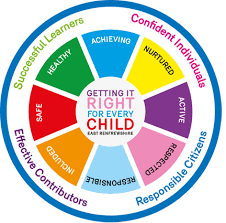 PSHE NewsletterWeek beginning 24th June 2019Focus: Rosary and Eucharistic Adoration, 12.25-1pm, (Friday 12pm-1pm).Blackpool Trip Wednesday 26th June – Please see Miss Finnigan if you have yet to hand in your consent form and pay for the tripA happy, relaxing and safe holiday to pupils, staff & parentsLockers: padlocks to be removed from lockers by Wednesday 27th JuneDaily PrayersMental Strength and Wellbeing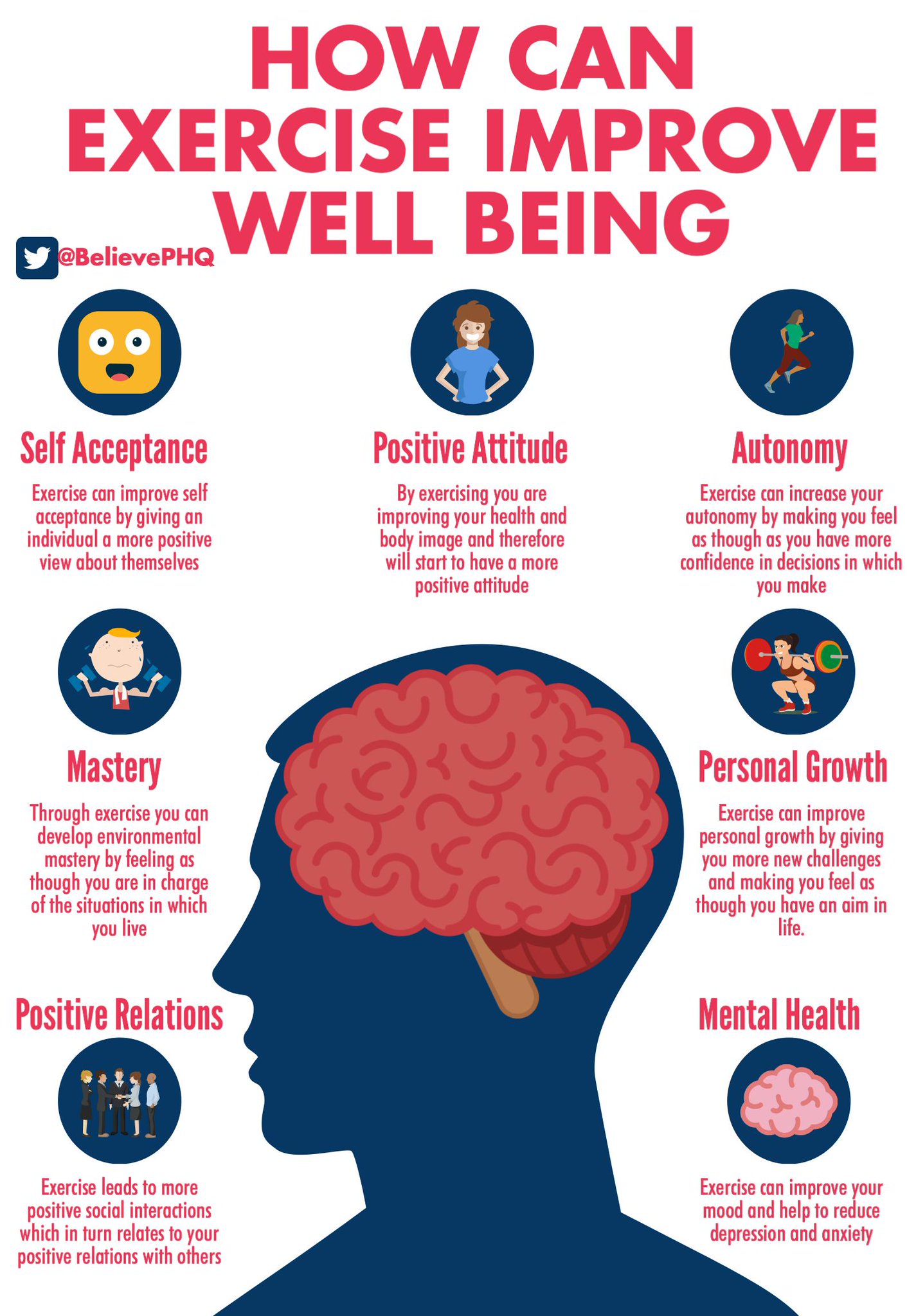 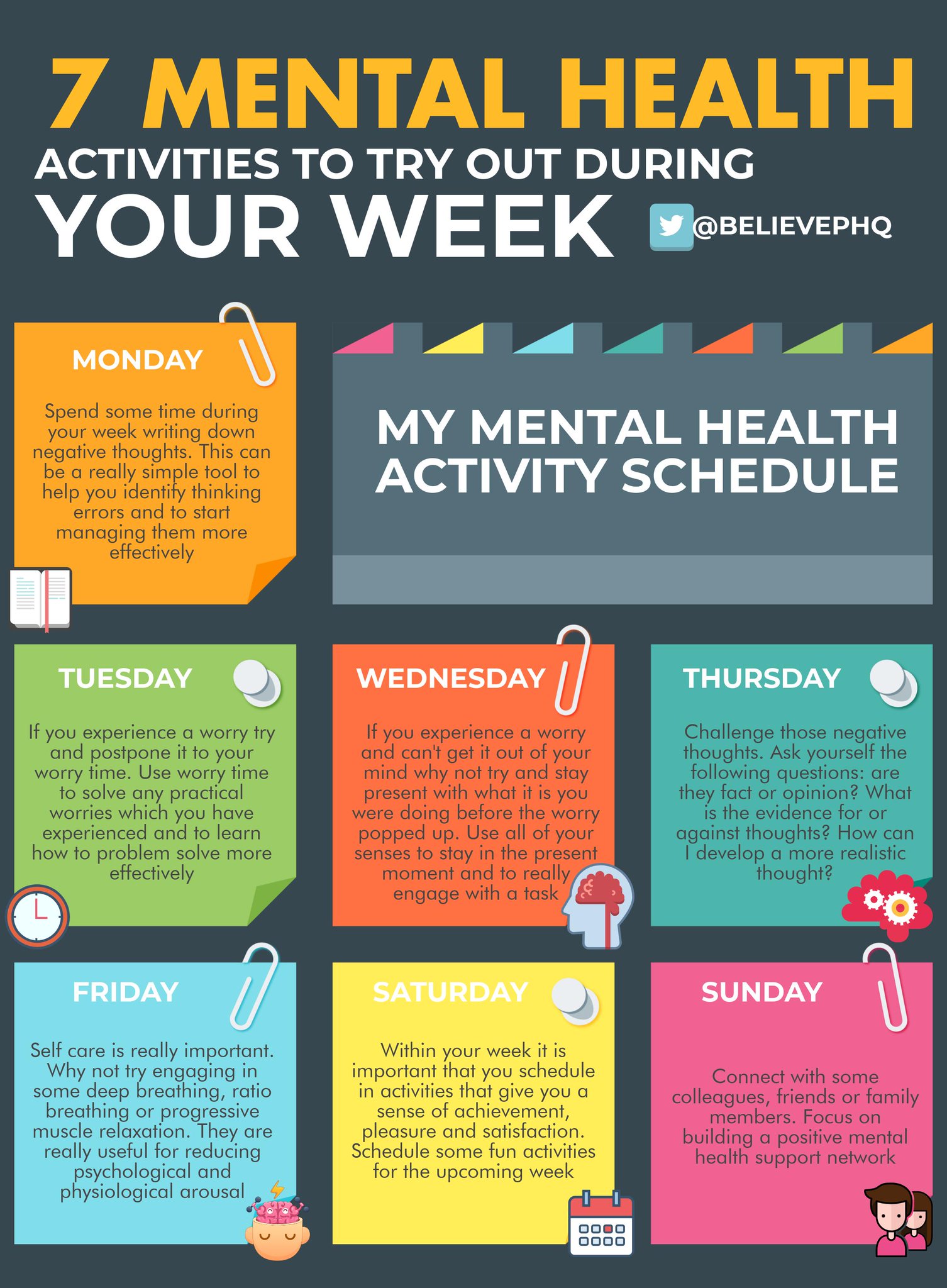 S2Keeping myself safe – dealing with peer pressureStandards and Expectations – June InductionPSHE Booklet completion – Please ensure that all sections of the booklet are completed including:GIRFEC sectionWellbeing wheel (3rd term)Post 2 for all subjectsLiteracy, Numeracy, Health and Wellbeing pagePSHE Evaluation – Please ask pupils to complete using there GLOW username and passwordPlease complete the Full Report Section in PSHE booklets with all pupils.  Pupils should set targets in relation to discussion from parent’s nightSubstance Misuse 2Substance Misuse 1Alcohol Part 2Alcohol Part 1S3Sun AwarenessPSHE Booklet completion – Please ensure that all sections of the booklet are completed including:-	GIRFEC section-	Wellbeing wheel (3rd term)-	Post 2 for all subjects-	Literacy, Numeracy, Health and Wellbeing pageStandards and Expectations – June InductionAchieving a Healthy LifestyleDrugs ScenarioDrugs IntroductionStressed OutS4 Diabetes Lesson – What is it?Sun AwarenessPSHE Booklet completion – Please ensure that all sections of the booklet are completed including:-	GIRFEC section-	Wellbeing wheel (3rd term)-	Post 2 for all subjects-	Literacy, Numeracy, Health and Wellbeing pageStandards and Expectations – June InductionEating DisordersHealthy Eating/Unbalanced DietsUnderstanding Prejudice		PSHE EvaluationS5GIRFEC Lessons and HWB Evaluation – Pupils are to complete this in their S4, S5 and S6 Booklets.  Work from Page 66 in S4,S5 & S6 booklets.The Truth about Alcohol – BBC Documentary PSHE EvaluationS6St. Ninian’s First Aid Course – Please go over details with pupils.  Any interested pupils should give their details to their Pastoral teacherDiploma Completion for S6 pupils – See the below instructionsPupils go on to “Pupil Shared Area”Click on “PSHE”Pupils go on to “Diploma 2020”Pupils click on their own respective AlphaClick on the “S6 Diploma” and immediately save in the folder using their name. Pupils are to complete each section of the Diploma by writing in to the text box at the bottom of each sectionThis will be a working document and pupils should save their work as they goIt is important that when pupils are writing information in to the text box that they do not hit the return key as this will not work with the software when transferring on to the DiplomaLink to examples of previous diplomasLink to Lesson for “Responsible Citizen”Link to Lesson for “Confident Individual”Link to Lesson for “Successful Learner”Link to Lesson for “Effective Contributor” Career Opportunities S6 Service slidesS6 Service spread sheet uptakeStandards and Expectations – June InductionT. Low